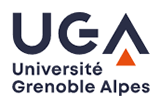 Formulaire de candidature à  l’Habilitation à Diriger des RecherchesAnnée universitaire …………………………..ETAT-CIVIL :Nom : Prénom : Date de naissance : Adresse postale : Adresse électronique : Tél (domicile) : Tel (portable) : ETABLISSEMENT DE RATTACHEMENT :Discipline (se reporter à la liste en fin de dossier) : Grade :  Etablissement d’affectation :  Sujet du mémoire de HDR : Je m’engage à ne pas déposer au cours de cette même année universitaire une demande d’inscription en HDR dans un autre établissement que l’Université Grenoble Alpes.Date : 					SignatureNb : En cas d'avis favorable,  le candidat ou la candidate recevra un courrier du Collège doctoral lui demandant de s'inscrire. Le formulaire de candidature et les pièces complémentaires doivent être adressés au secrétariat du comité HDR en deux pdf distincts.Liste des pièces à joindre à ce formulaire (en format électronique): Un curriculum vitae faisant apparaitre la chronologie des activités dans les domaines de l'enseignement, de la recherche, et de l’administration / évaluation de la rechercheUne lettre de motivation (présentation du projet et du rôle de l'HDR dans ce projet) Si vous avez un.e garant.e, une lettre de soutien de sa part.La copie du diplôme de Doctorat et de la qualification par le CNU, le cas échéant.Un tableau des principaux enseignements dispensés indiquant la nature, le niveau, le volume et les modalités (enseignements magistraux, TD-cours, etc.). Pour les enseignements dispensés à l'étranger, indiquer le niveau d'équivalence dans le cursus français.Un texte de synthèse des travaux académiques (2 pages maximum)Une copie de cinq publications caractérisant au mieux l’activité de recherche du candidat ou de la candidate.Une liste des travaux et publications classée selon les catégories suivantes:les articles et notes publiés dans des revues à comité de lecture (préciser  leur classement et la classification de référence, CNRS ou autre)les articles et notes non publiés (dont working papers)les ouvrages individuelsles contributions à des ouvrages collectifsles contributions (orales ou affichées) à des colloques ou congrès ayant donné lieu à des actes (préciser si conférence sur invitation ou communication retenue après sélection).les textes de vulgarisation ou de valorisationles rapports de fin de contratUne liste des projets de recherche financièrement soutenus par des programmes nationaux et internationaux.Toute autre information jugée utile par le candidat ou la candidate.Avis motivé du Directeur ou de la Directrice du laboratoire de rattachement du candidat ou de la candidate : Avis favorableAvis défavorableDate : Nom, prénom et titre du Directeur ou de la Directrice du laboratoire : Signature : Proposition de Jury(ce jury devra être confirmé au plus tard deux mois avant la date de soutenue prévuevia le document "Composition définitive du jury de soutenance" en annexe)Rapporteur.e.s : 3 rapporteur.e.s dont au moins 2 extérieur.e.s à la Communauté Université Grenoble Alpes et à l’établissement de rattachement du candidat ou de la candidate non membre de la Communauté Université Grenoble Alpes.  Membres du jury :  Avis motivé du Président ou de la Présidente du Comité HDRCe document sera transmis par la gestionnaire du Comité HDR au Service de la Scolarité pour stipuler l’accord du ComitéNOM et PRENOM du candidat ou de la candidate :SPECIALITE HDR  (voir le détail sur la liste fournie) : Sur la qualité de la candidature,  les rapporteur.e.s et le jury pressentisAvis favorableAvis défavorableDate : Nom, prénom : Signature :Avis du Collège doctoralRéservé à l’administration Autorisation d’inscription administrative en vue de la soutenance HDR Au vu des éléments qui précèdent, Nadine Massard, Directrice-adjointe du Collège doctoralAutoriseN’autorise pas  l’inscription à la HDRDate : Signature :Nom et prénomGradeEtablissement de rattachement et adresse complète.MailNom et prénomGradeEtablissement de rattachement et adresse complète.Mail